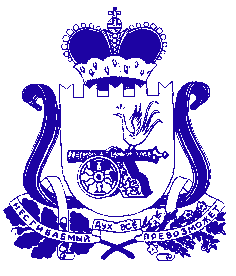 КРАСНИНСКАЯ РАЙОННАЯ ДУМАРЕШЕНИЕот 3 апреля 2018 года								                             № 09Депутатом Краснинской районной Думы V созыва Саксоновым 
Игорем Леонидовичем допущено нарушение обязанности по подаче сведений 
о доходах, расходах, об имуществе и обязательствах имущественного характера своей супруги Саксоновой Натальи Викторовны за 2015 и 2016 годы.В соответствии с частью 71 статьи 40 Федерального закона от 6 октября
2003 года № 131-ФЗ «Об общих принципах организации местного самоуправления 
в Российской Федерации», с частью 4 статьи 121, пунктом 2 части 1 статьи 131 Федерального закона от 25 декабря 2008 года № 273-ФЗ «О противодействии коррупции», статьей 3 Федерального закона от 3 декабря 2012 года № 230-ФЗ
 «О контроле за соответствием расходов лиц, замещающих государственные должности, и иных лиц их доходам», частью 9 статьи 25 статьи Устава муниципального образования «Краснинский район» Смоленской области, представлением прокурора Краснинского района Смоленской области 
С.С. Старовойтова об устранении нарушений законодательства о противодействии коррупции от 06.02.2018 № 107-20/13-18 и руководствуясь частью 101 статьи 40 Федерального закона от 6 октября 2003 года № 131-ФЗ «Об общих принципах организации местного самоуправления в Российской Федерации», Краснинская районная ДумаРЕШИЛА:Представление прокуратуры Краснинского района Смоленской области 
об устранении нарушений законодательства о противодействии коррупции 
от 06.02.2018 № 107-20/13-18 принять к рассмотрению.Досрочно прекратить полномочия (освободить от должности) депутата Краснинской районной Думы пятого созыва Саксонова Игоря Леонидовича в связи 
с утратой доверия 3 апреля 2018 года.Направить настоящее решение в территориальную избирательную комиссию Краснинского района.Настоящее решение подлежит опубликованию в районной газете «Краснинский край» и размещению на официальном сайте Администрации муниципального образования «Краснинский район» Смоленской области в информационно-телекоммуникационной сети Интернет.Настоящее решение вступает в силу с момента его принятия.Контроль за исполнением настоящего решения возложить 
на Председателя Краснинской районной Думы И.В. Тимошенкова.                                                                                                Исполняющий полномочия Председатель                                                           Главы муниципального образования                         Краснинской районной Думы                                «Краснинский район»                                                                                    Смоленской области______________ И.В. Тимошенков                      _____________ В.Н. ПопковО досрочном прекращении полномочий (освобождении от должности) в связи с утратой доверия депутата Краснинской районной Думы И.Л. Саксонова